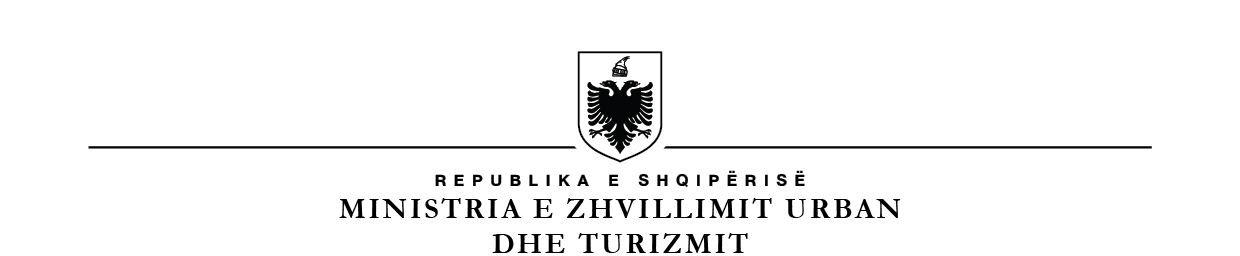 MINISTRIA E ARSIMIT DHE SPORTITDREJTORIA E PËRGJITHSHME E ARSIMIT PARAUNIVERSITARNr._____ prot.							Tiranë, më ___.___.2023LISTË VERIFIKIMipËrKodin e Etikës së mësuesve në arsimin parauniversitar publik dhe privat, miratuar me shkresën e Ministrit të Arsimit dhe Shkencës, datë 30.11. 2013.Subjekti:_____________________________________ Nr. NIPT ______________________Adresa: ______________________________________________________________________Administratori: _______________________________________________________________Drejtori i shkollës: ____________________________________________________________Tel/Cel: _________________________ Fax: ________________ E-mail: _________________Lloji Aktivitetit: __(Kopsht/AB/AML)_____________________________________________Arsyeja e inspektimit: Inspektim i Programuar 	Ri-Inspektim		Inspektim i PosaçëmNë zbatim të Kodit të Etikës së mësuesve në arsimin parauniversitar publik dhe privat, miratuar me shkresën e Ministrit të Arsimit dhe Shkencës, datë 30.11. 2013.GRUPI I INSPEKTIMIT 		DREJTORI I SHKOLLËS1.2.Nr.Baza LigjorePyetjeVlerësimiVlerësimiVlerësimiKomenteNr.Baza LigjorePyetjePoJoNAKomentePika 1, Pjesa e parë, Kodi i Etikës së mësuesve, datë 30.11.2013.A beson mësuesi në suksesin e çdo nxënësi dhe a siguron kushtet e të nxënit për të gjithë?Pika 2, Pjesa e parë, Kodi i etikës së mësuesit, datë 30.11.2013.A nxit dhe motivon mësuesi të gjithë nxënësit për zhvillimin e plotë të potencialit të tyre intelektual, fizik, emocional, shoqëror e qytetar?Pika 3, Pjesa e parë, Kodi i etikës së mësuesit, datë 30.11.2013.A njeh dhe kupton mësuesi parimet e vlerësimit?Pika 3, Pjesa e parë, Kodi i etikës së mësuesit, datë 30.11.2013.A i zbaton mësuesi parimet e vlerësimit saktësisht, në mënyrë të ndershme, të paanshme e jo diskriminuese në praktikën e tij profesionale?Pika 4, Pjesa e parë, Kodi i etikës së mësuesit, datë 30.11.2013.A vlerëson mësuesi nxënësit në bazë të kritereve të pranuara të vlerësimit?Pika 4, Pjesa e parë, Kodi i etikës së mësuesit, datë 30.11.2013.A i regjistron e raporton rregullisht te të interesuarit (nxënësit, prindërit, shkollën etj) për arritjet dhe progresin e tyre?Pika 5, Pjesa e parë, Kodi i etikës së mësuesit, datë 30.11.2013.A ofron mësuesi më të mirën e mundshme profesionale për nxënësit e tij?Pika 5, Pjesa e parë, Kodi i etikës së mësuesit, datë 30.11.2013.A pranon kontributin e tyre në procesin e krijimit dhe të përvetësimit të njohurive?Pika 6, Pjesa e parë, Kodi i etikës së mësuesit, datë 30.11.2013.A ndihmon mësuesi nxënësit të vlerësojnë identitetin e tyre, të mësojnë më shumë rreth trashëgimisë së tyre kulturore?Pika 6, Pjesa e parë, Kodi i etikës së mësuesit, datë 30.11.2013.A ndihmon mësuesi nxënësit të ushtrojnë përgjegjësitë e tyre qytetare dhe shoqërore?Pika 7, Pjesa e parë, Kodi i etikës së mësuesit, datë 30.11.2013.A trajton mësuesi të gjithë nxënësit në mënyrë të barabartë dhe me respekt, në përputhje me ligjin, me dinjitetin dhe vlerat e tyre të brendshme?Pika 8, Pjesa e parë, Kodi i etikës së mësuesit, datë 30.11.2013.A lufton mësuesi sjelljet dhe praktikat e pandershme, korruptive e të paligjshme që bien ndesh me këtë kod?Pika 8, Pjesa e parë, Kodi i etikës së mësuesit, datë 30.11.2013.A angazhohet mësuesi për standarde të larta etike në marrëdhënie me nxënësit?Pika 9, Pjesa e parë, Kodi i etikës së mësuesit, datë 30.11.2013.A është mësuesi model i sjelljes dhe i zgjidhjeve paqësore në marrëdhëniet me nxënësit dhe të gjithë të tjerët?Pika 10, Pjesa e parë, Kodi i etikës së mësuesit, datë 30.11.2013.A i njeh mësuesi të gjitha format e mundshme të dhunës (fizike, psikologjike, etj.) ndaj nxënësve, brenda dhe jashtë mjedisit arsimor?Pika 10, Pjesa e parë, Kodi i etikës së mësuesit, datë 30.11.2013.A i shmang e lufton së bashku me nxënësit format e mundshme të dhunës (fizike, psikologjike, etj.) brenda dhe jashtë mjedisit arsimor?Pika 11, Pjesa e parë, Kodi i etikës së mësuesit, datë 30.11.2013.A i njeh dhe kupton mësuesi parimet e përgjithshme të Konventës së të drejtave të fëmijës, në mënyrë të veçantë, parimin e interesit parësor të fëmijës dhe atë të trajtimit të barabartë të tij?Pika 11, Pjesa e parë, Kodi i etikës së mësuesit, datë 30.11.2013.A i zbaton parimet e përgjithshme të Konventës së të drejtave të fëmijës, në mënyrë të veçantë, parimin e interesit parësor të fëmijës dhe atë të trajtimit të barabartë të tij?Pika 12, Pjesa e parë, Kodi i etikës së mësuesit, datë 30.11.2013.A i trajton mësuesi me respekt dhe mirëbesim çdo informacion personal dhe të ndjeshëm për nxënësin?Pika 12, Pjesa e parë, Kodi i etikës së mësuesit, datë 30.11.2013.A nuk e bën informacion personal të nxënësit publik, nëse një gjë e tillë nuk i kërkohet nga ligji?Pika 13, Pjesa e parë, Kodi i etikës së mësuesit, datë 30.11.2013.A është mësuesi i vetëdijshëm për kufijtë e tij profesionalë në marrëdhëniet me nxënësit Pika 13, Pjesa e parë, Kodi i etikës së mësuesit, datë 30.11.2013.A i respekton mësuesi kufijtë e tij profesionalë në marrëdhëniet me nxënësit në mjedisin arsimor?Pika 1, Pjesa e dytë, Kodi i etikës së mësuesit, datë 30.11.2013.A pranon dhe respekton mësuesi parimin e partneritetit mësues-nxënës në procesin e të nxënit?Pika 1, Pjesa e dytë, Kodi i etikës së mësuesit, datë 30.11.2013.A e zbaton mësuesi parimin e partneritetit mësues-nxënës në procesin e të nxënit?Pika 2, Pjesa e dytë, Kodi i etikës së mësuesit, datë 30.11.2013.A reflekton mësuesi vazhdimisht për procesin e mësimdhënies?Pika 2, Pjesa e dytë, Kodi i etikës së mësuesit, datë 30.11.2013.A angazhohet mësuesi në mënyrë sistematike në vetëzhvillimin profesional? Pika 2, Pjesa e dytë, Kodi i etikës së mësuesit, datë 30.11.2013.A merr mësuesi pjesë aktive në procesin e kërkimit shkencor në shërbim të ruajtjes dhe përmirësimit të praktikës së mësimdhënies?Pika 3, Pjesa e dytë, Kodi i etikës së mësuesit, datë 30.11.2013.A nxit dhe mbështet mësuesi kolegët e tij për arritjen, ruajtjen dhe zhvillimin e standardeve të larta në arsim?Pika 4, Pjesa e dytë, Kodi i etikës së mësuesit, datë 30.11.2013.A merr pjesë mësuesi në vendime që kanë të bëjnë me kurrikulën, mësimdhënien e vlerësimin?Pika 4, Pjesa e dytë, Kodi i etikës së mësuesit, datë 30.11.2013.A e ndan mësuesi me drejtuesit përgjegjësitë e tij për drejtimin e shkollës?Pika 5, Pjesa e dytë, Kodi i etikës së mësuesit, datë 30.11.2013.A bashkëpunon mësuesi me komunitetin për pasurimin e mjedisit të shkollës dhe të burimeve në shërbim të të nxënit?Pika 6, Pjesa e dytë, Kodi i etikës së mësuesit, datë 30.11.2013.A respekton mësuesi kolegët e tij të rinj dhe ata me më pak përvojë, si dhe parimin, se të gjithë kanë të drejtë të japin mësim e të nxënë në një mjedis motivues, mbështetës e profesional?Pika 7, Pjesa e dytë, Kodi i etikës së mësuesit, datë 30.11.2013.A mbështet dhe merr pjesë mësuesi në përgatitjen dhe në trajnimin e mësuesve të rinj, si dhe në zhvillimin profesional të të gjithë stafit?Pika 1, Pjesa e tretë, Kodi i etikës së mësuesit, datë 30.11.2013.A jeton mësuesi në komunitet dhe për të. ai ka në qendër të interesit të tij kthimin e shkollës, gjithnjë e më shumë, në qendër komunitare?Pika 2, Pjesa e tretë, Kodi i etikës së mësuesit, datë 30.11.2013.A bashkëpunon mësuesi me prindërit dhe anëtarë të tjerë të komunitetit jo vetëm për të përmirësuar cilësinë e mësimdhënies e të nxënit, por edhe për të zgjeruar gamën e shërbimeve edukative që shkolla mund të ofrojë në komunitet?Pika 3, Pjesa e tretë, Kodi i etikës së mësuesit, datë 30.11.2013.A pranon mësuesi që trashëgimia gjuhësore dhe kulturore, familja dhe komuniteti modelojnë marrëdhëniet e shkollës me komunitetin?Pika 4, Pjesa e tretë, Kodi i etikës së mësuesit, datë 30.11.2013.A informon mësuesi rregullisht komunitetin për punën dhe arritjet si dhe për nevojat dhe çështjet në interes të përbashkët?